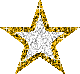 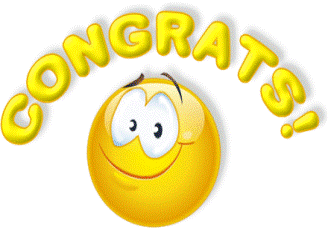 School won Roll-over Cultural Trophy at 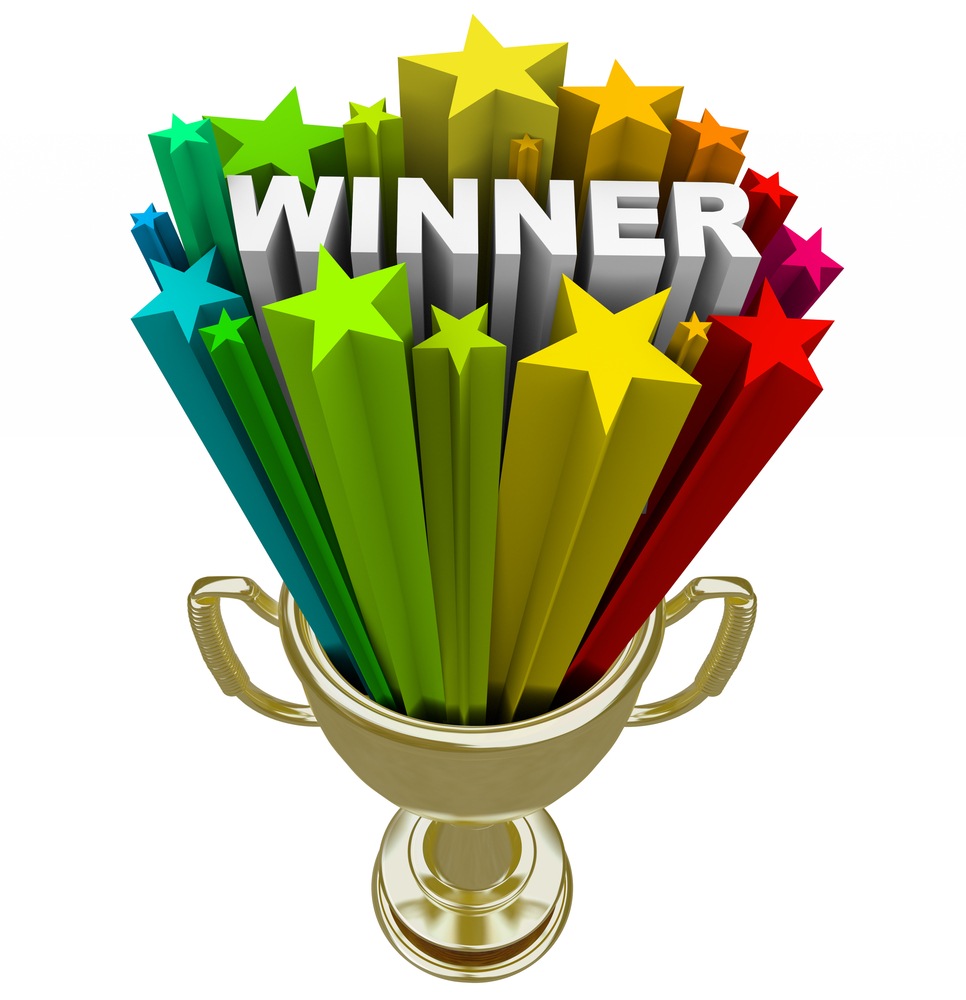 “Spectrum 2013” Interschool competition held at DAV Pushpanjali on 24-26th July 2013.Rangoli - 1st Prize (Chetna Kapoor  XII D, Taniya Jaiswal  XII D) Cartography (Map-making) – 1st Prize (Manav Sharma VIII C) E-Trash (Model Making) – 3rd Prize (Aagman Arora VIII D, Rajat VIII B) 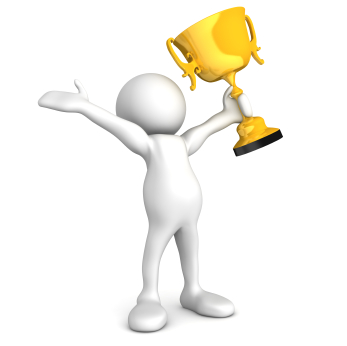 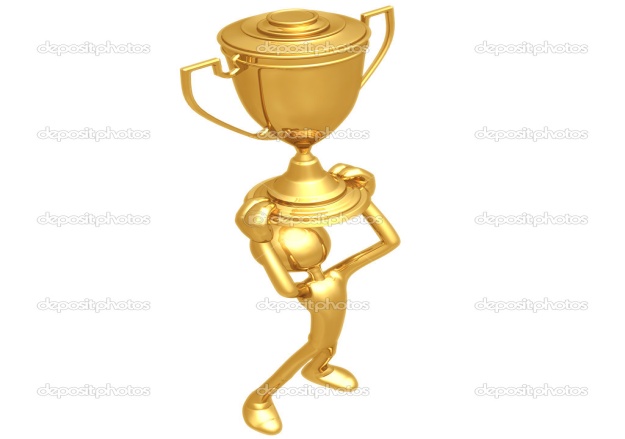 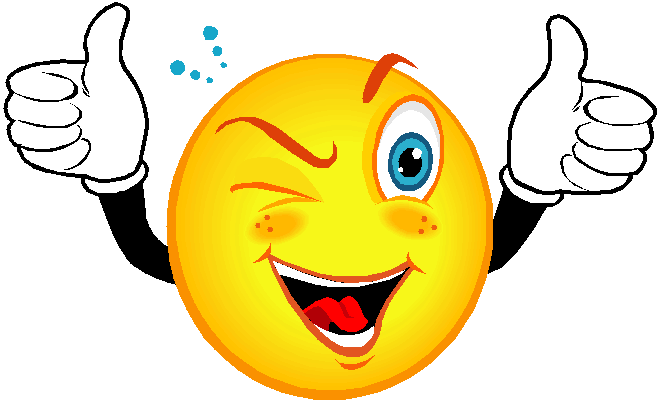 